BT01 - Bollywood Style Wedding Invitation Form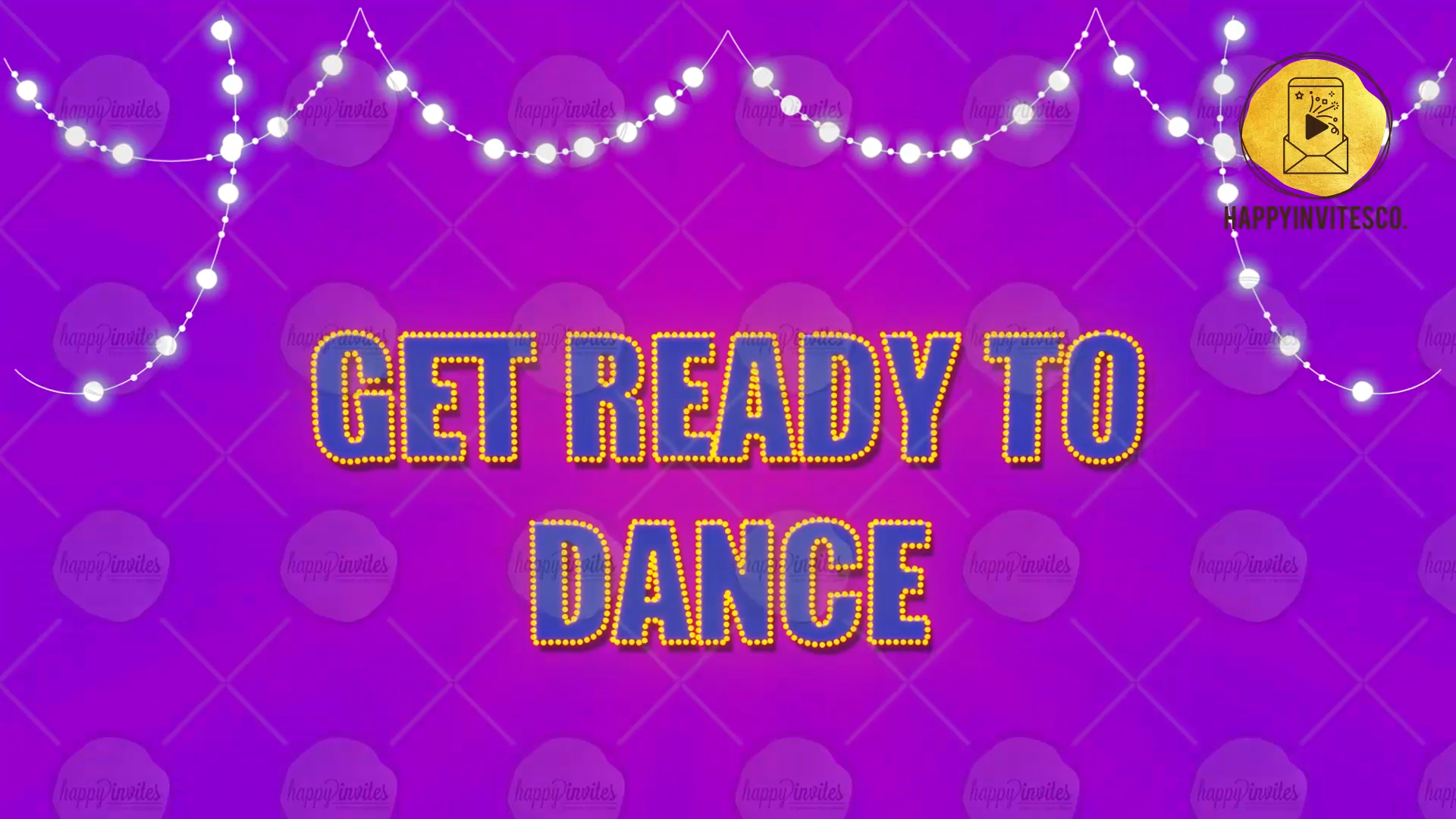 Slide 1:-Text: Get Ready to Dance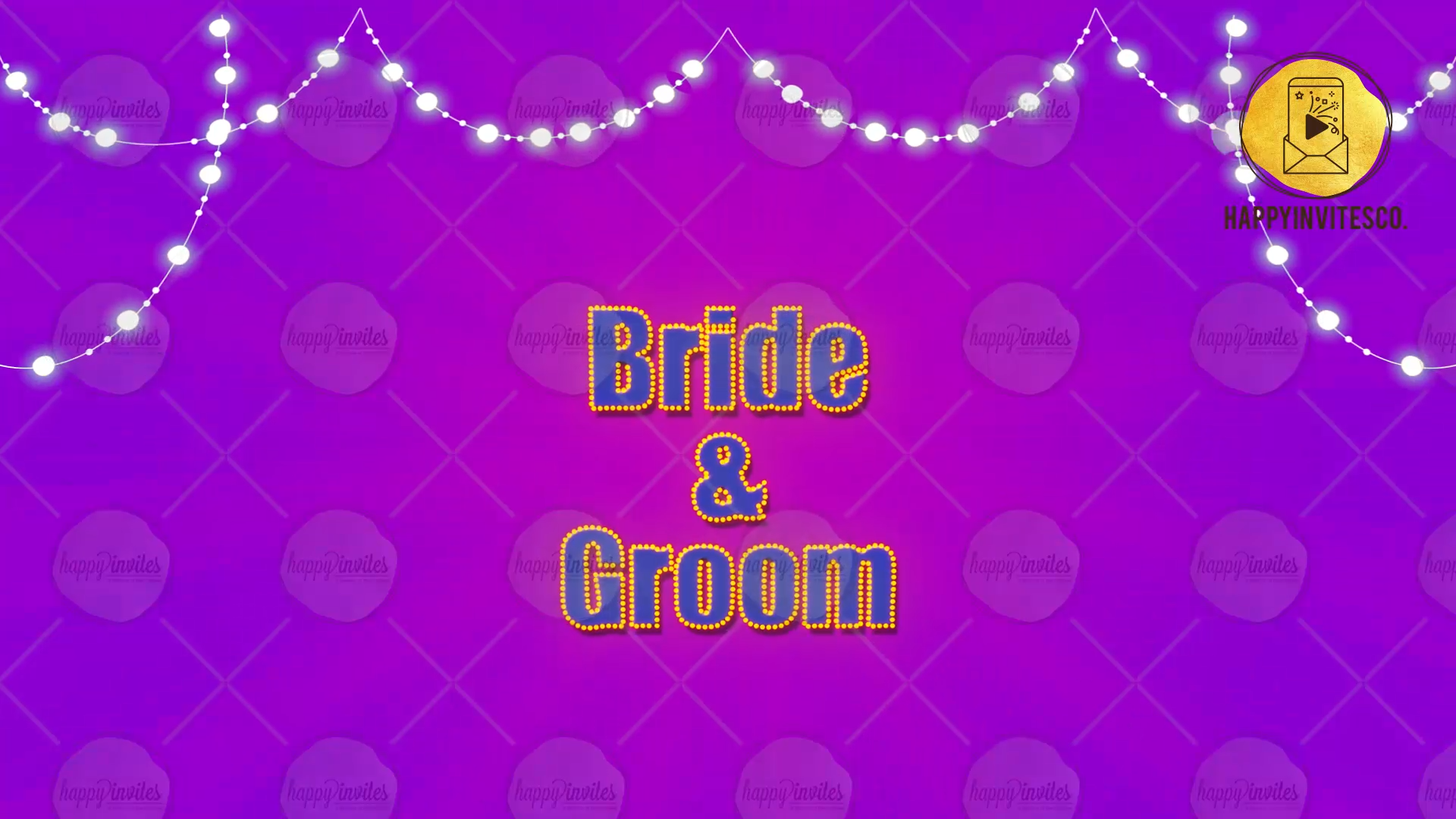 Slide 2:-Bride Name:Groom Name:Whose name should come first:-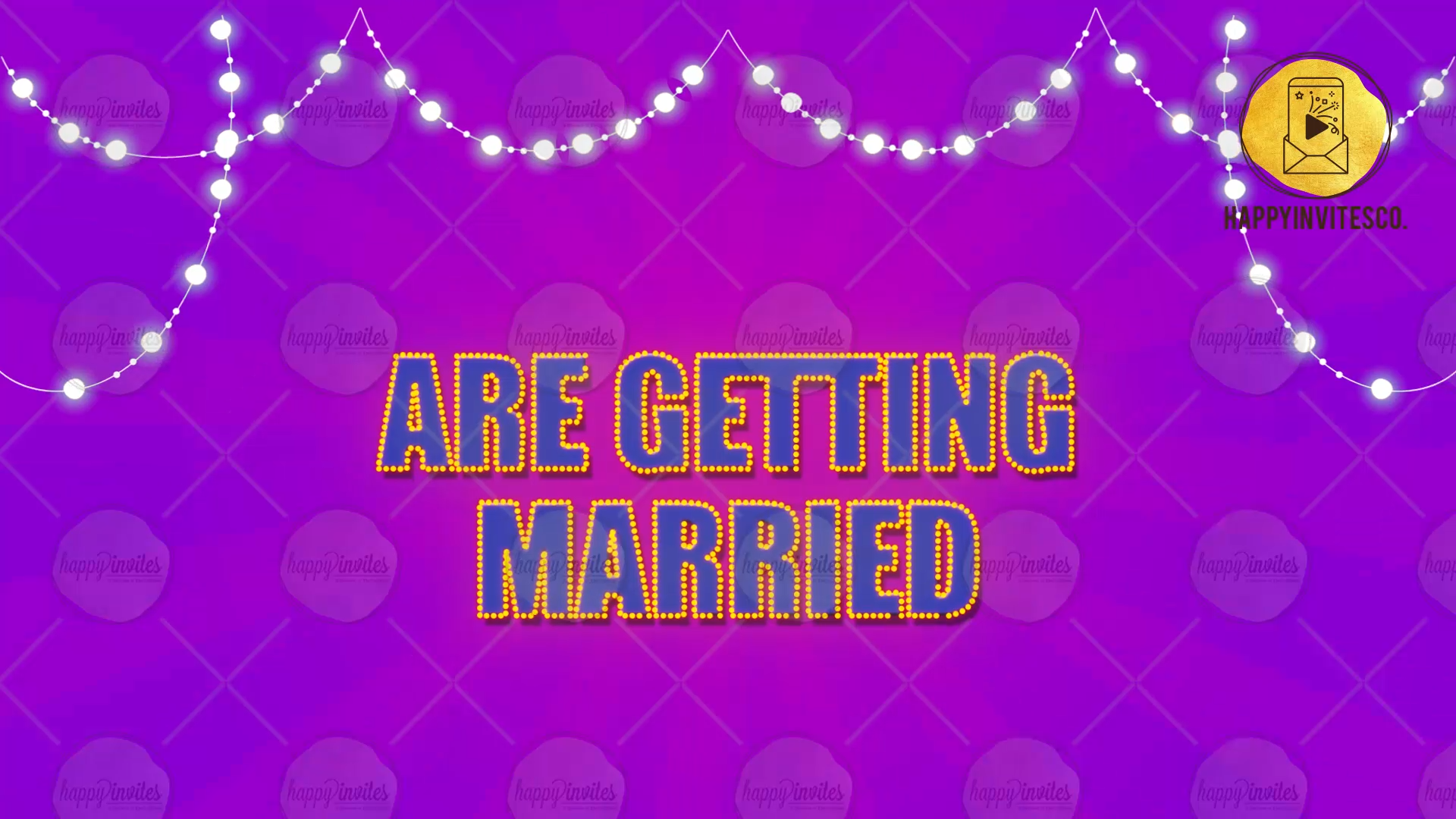 Slide 3:-Text: are getting married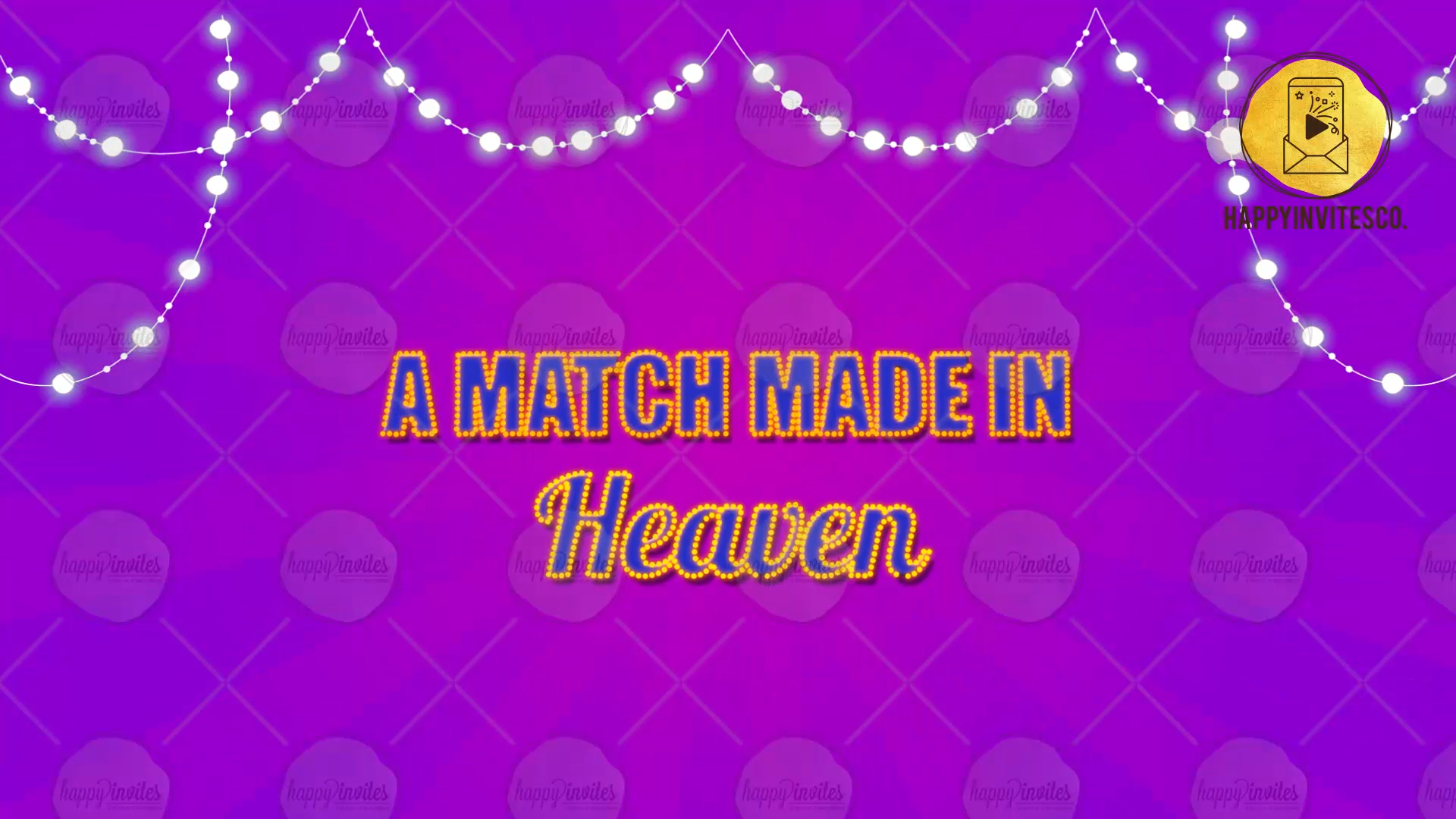 Slide 4:-Text: A match made in Heaven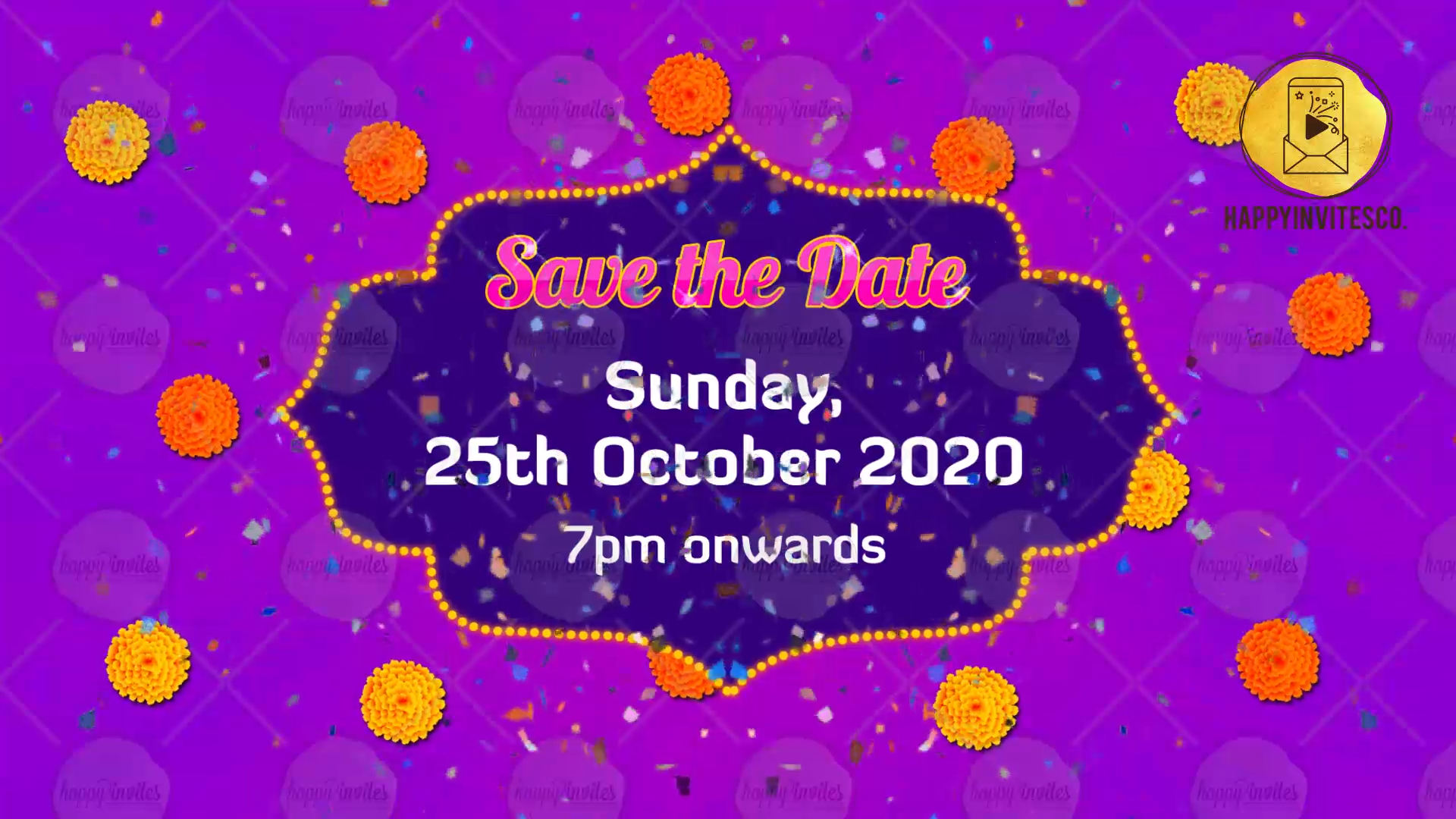 Slide 5:-Title:- Save the DateDate:-Time:-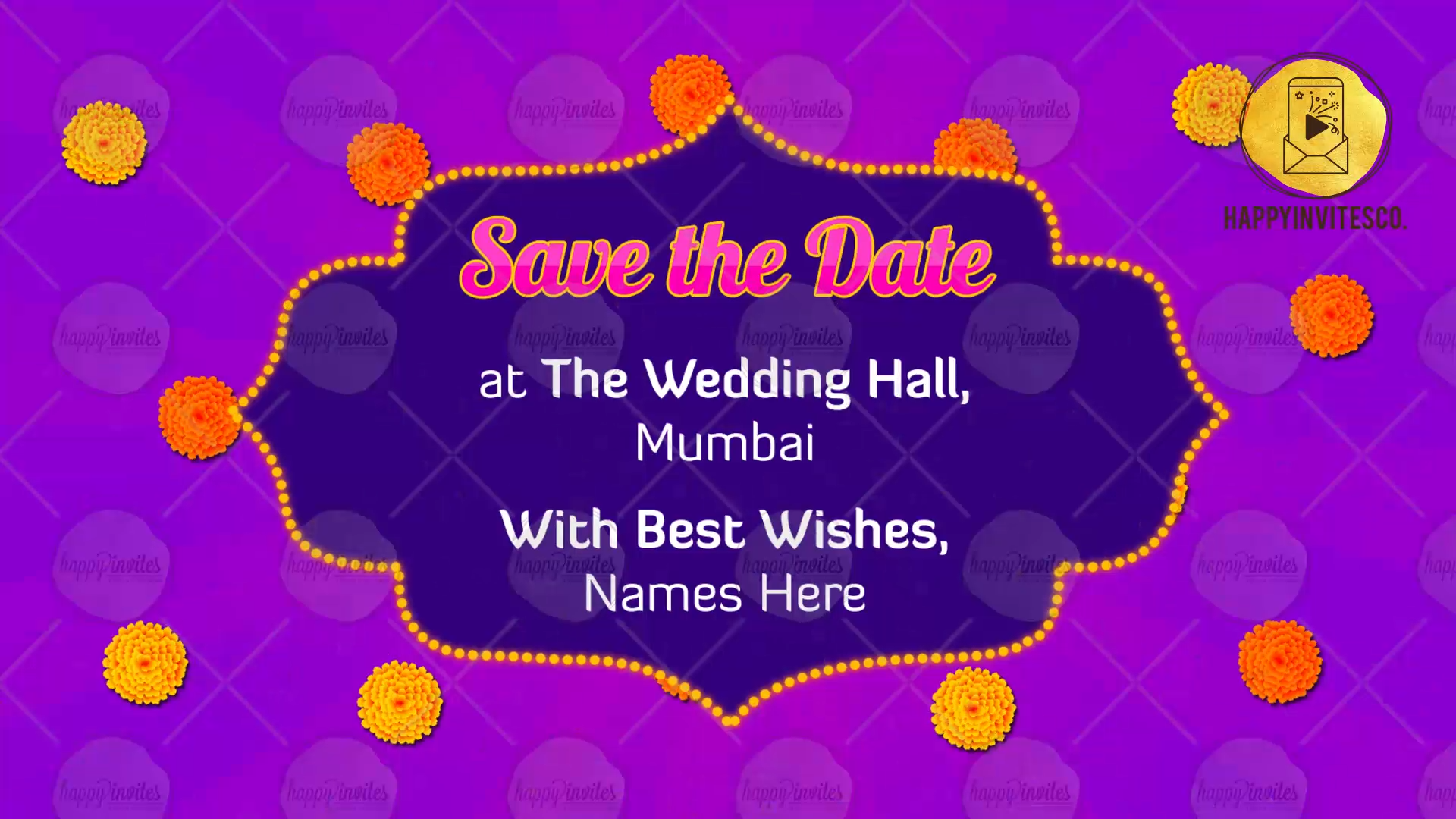 Slide 6:-Venue:-With best Wishes:-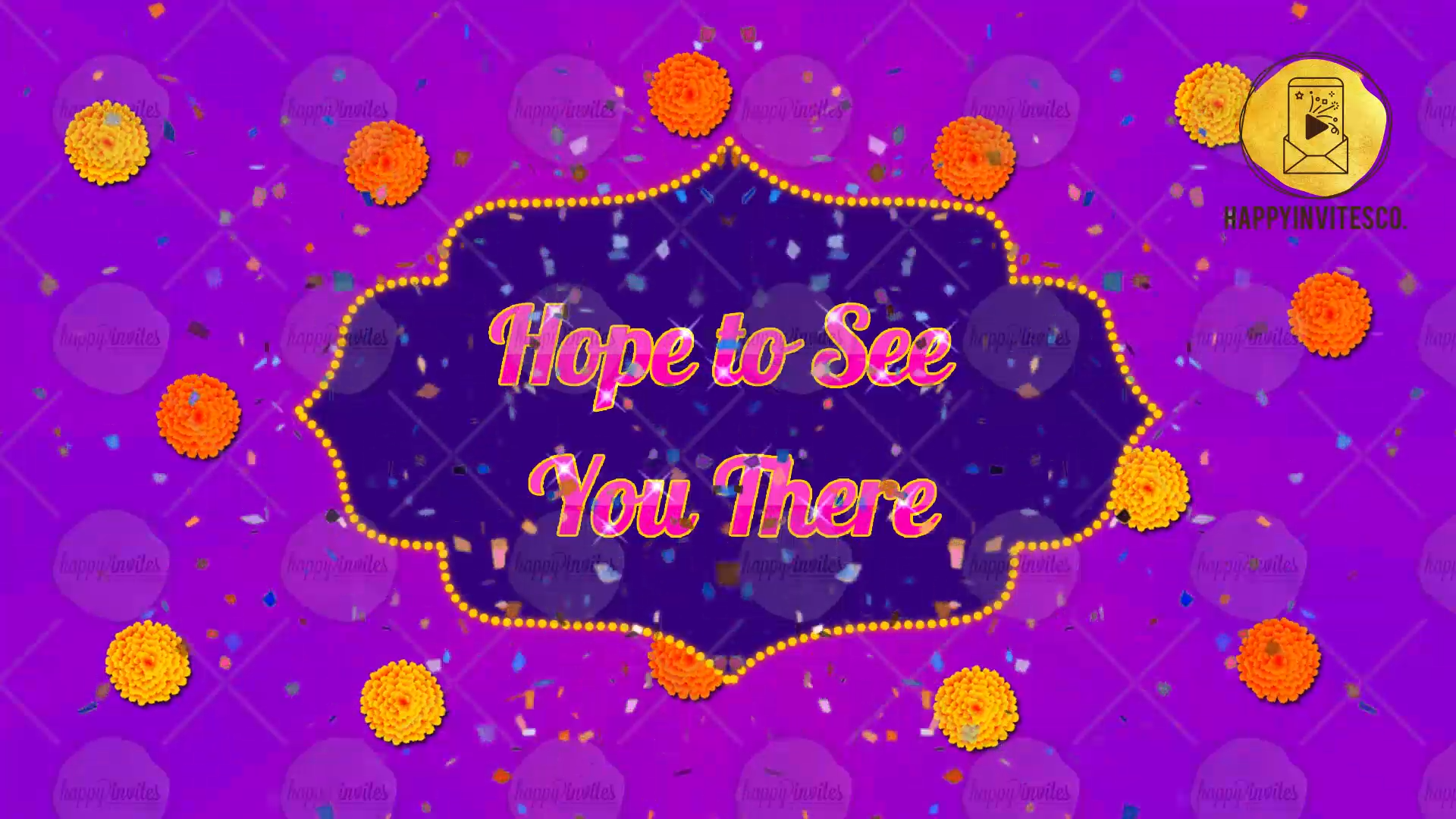 Slide 7:-Hope to see you there!